附件2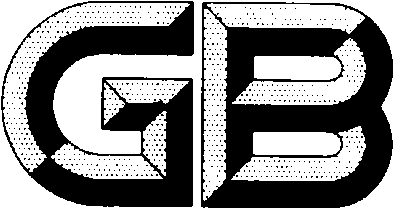 目    次1 范围	42 规范性引用文件	43 术语和定义	44 技术要求	44.1苯并烯氟菌唑（benzovindiflupyr）	54.2苯菌酮（metrafenone）	54.3苯醚甲环唑（difenoconazole）	64.4吡噻菌胺（penthiopyrad）	64.5吡唑醚菌酯（pyraclostrobin）	64.6丙环唑（propiconazole）	74.7丙硫菌唑（prothioconazole）	74.8丙森锌（propineb）	74.9代森铵（amobam）	84.10代森联（amobam）	84.11 代森锰锌（mancozeb）	94.12代森锌（zineb）	94.13 敌草腈（dichlobenil）	94.14 敌草快（diquat）	104.15 丁氟螨酯（cyflumetofen）	114.16 二氰蒽醌（dithianon）	114.17 福美双（thiram）	124.18福美锌（ziram）	124.19 氟吡菌酰胺（fluopyram）	124.20氟虫脲 (flufenoxuron)	144.21 氟啶虫胺腈（sulfoxaflor）	144.22 氟菌唑（triflumizole）	154.23氟噻虫砜（fluensulfone）	154.24 氟酰胺（flutolanil）	164.25 氟唑环菌胺（sedaxane）	164.26 咯菌腈（fludioxonil）	164.27 环丙唑醇（cyproconazole）	174.28 甲氨基阿维菌素苯甲酸盐（emamectin benzoate）	174.29 甲咪唑烟酸（imazapic）	174.30 甲氰菊酯（fenpropathrin）	184.31 甲氧咪草烟（imazamox）	184.32 腈苯唑（fenbuconazole）	194.33腈菌唑（myclobutanil）	194.34抗倒酯（trinexapac-ethyl）	204.35 螺虫乙酯（spirotetramat）	204.36 螺螨酯（spirodiclofen）	214.37 氯虫苯甲酰胺（chlorantraniliprole）	214.38 咪唑菌酮（fenamidone）	214.39 咪唑烟酸（imazapyr）	224.40 嘧菌环胺（cyprodinil）	234.41 嘧菌酯（azoxystrobin）	234.42 嘧霉胺（pyrimethanil）	244.43 灭草松（bentazone）	244.44 嗪氨灵（triforine）	244.45 噻嗪酮（buprofezin）	244.46 噻虫胺（clothianidin）	254.47 噻虫嗪（thiamethoxam）	254.48 霜霉威和霜霉威盐酸盐（propamocarb和propamocarb hydrochloride）	254.49双炔酰菌胺（mandipropamid）	264.50 三唑醇（triadimenol）	264.51 三唑磷（triazophos）	264.52 三唑酮（triadimefon）	274.53 烯酰吗啉 （dimethomorph）	274.54 硝磺草酮 （mesotrione）	274.55 溴氰虫酰胺 （cyantraniliprole）	284.56 亚胺硫磷 （phosmet）	284.57 异噁唑草酮 （isoxaflutole）	284.58 唑螨酯 （fenpyroximate）	294.59 草甘膦（glyphosate）	29食品安全国家标准  食品中农药最大残留量1 范围本标准规定了食品中苯并烯氟菌唑等59种农药374项最大农药残留限量标准。    本标准适用于与限量相关的食品或农产品。2 规范性引用文件     本标准中引用的文件对本标准的应用是必不可少的。凡是注日期的引用文件，仅所注日期的版本适用于本标准。凡是不注日期的引用文件，其最新版本（包括所有的修改单）适用于本文件。3 术语和定义下列术语和定义适用于本文件。3.1 残留物  residue definition由于使用农药而在食品、农产品和动物饲料中出现的任何特定物质，包括被认为具有毒理学意义的农药衍生物，如农药转化物、代谢物、反应产物及杂质等。3.2 最大残留限量  maximum residue limit(MRL)    在食品或农产品内部或表面法定允许的农药最大浓度，以每千克食品或农产品中农药残留的毫克数表示（mg/kg）。3.3每日允许摄入量acceptable daily intake (ADI)人类终生每日摄入某物质，而不产生可检测到的危害健康的估计量，以每千克体重可摄入的量表示（mg/kg bw）。4 技术要求对于某一农药，如果检测方法的适用范围涵盖最大残留限量的食品类别，则在标准文本中标注“按照”该检测方法；对于某一农药，如果没有涵盖最大残留限量的食品类别，但有其他食品分类的检测方法，经验证后符合要求，则在标准文本标注“参照”该检测方法。每种农药的最大残留限量规定如下。4.1苯并烯氟菌唑（benzovindiflupyr） 4.1.1 主要用途：杀菌剂。4.1.2 ADI：0.05 mg/kg bw。 4.1.3 残留物：苯并烯氟菌唑。4.1.4 最大残留限量：应符合表1的规定。表 14.2苯菌酮（metrafenone） 4.2.1 主要用途：杀菌剂。4.2.2 ADI：0.3 mg/kg bw。 4.2.3 残留物：苯菌酮。4.2.4 最大残留限量：应符合表2的规定。表 24.3苯醚甲环唑（difenoconazole） 4.3.1 主要用途：杀菌剂。4.3.2 ADI：0.01 mg/kg bw。 4.3.3 残留物：苯醚甲环唑。4.3.4 最大残留限量：应符合表3的规定。表 34.3.5 检测方法：蔬菜、水果、干制水果按照GB 23200.8、GB 23200.49、GB/T 5009.218规定的方法测定；调味料参照GB 23200.8、GB 23200.49、GB/T 5009.218规定的方法测定。4.4吡噻菌胺（penthiopyrad） 4.4.1 主要用途：杀菌剂。4.4.2 ADI：0.1 mg/kg bw。 4.4.3 残留物：吡噻菌胺。4.4.4 最大残留限量：应符合表4的规定。表 44.5吡唑醚菌酯（pyraclostrobin） 4.5.1 主要用途：杀菌剂。4.5.2 ADI：0.03 mg/kg bw。 4.5.3 残留物：吡唑醚菌酯。4.5.4 最大残留限量：应符合表5的规定。表 54.5.5 检测方法：水果按照GB 23200.8规定的方法测定。4.6丙环唑（propiconazole） 4.6.1 主要用途：杀菌剂。4.6.2 ADI：0.07 mg/kg bw。 4.6.3 残留物：丙环唑。4.6.4 最大残留限量：应符合表6的规定。表 64.6.5 检测方法：水果、干制水果按照GB 23200.8规定的方法测定。4.7丙硫菌唑（prothioconazole） 4.7.1 主要用途：杀菌剂。4.7.2 ADI：0.07 mg/kg bw。 4.7.3 残留物：丙硫菌唑脱硫代谢物，以丙硫菌唑表示。。4.7.4 最大残留限量：应符合表7的规定。表 74.8丙森锌（propineb） 4.8.1 主要用途：杀菌剂。4.8.2 ADI：0.007 mg/kg bw。 4.8.3 残留物：二硫代氨基甲酸盐（或酯），以二硫化碳表示。4.8.4 最大残留限量：应符合表8的规定。表 84.8.5 检测方法：蔬菜、调味料、药用植物参照SN/T 1541、SN 0157规定的方法测定。4.9代森铵（amobam） 4.9.1 主要用途：杀菌剂。4.9.2 ADI：0.03 mg/kg bw。 4.9.3 残留物：二硫代氨基甲酸盐（或酯），以二硫化碳表示。4.9.4 最大残留限量：应符合表9的规定。表 94.9.5 检测方法：蔬菜、调味料、药用植物参照SN/T 1541、SN 0157规定的方法测定。4.10代森联（amobam） 4.10.1 主要用途：杀菌剂。4.10.2 ADI：0.03 mg/kg bw。 4.10.3 残留物：二硫代氨基甲酸盐（或酯），以二硫化碳表示。4.10.4 最大残留限量：应符合表10的规定。表 104.10.5 检测方法：蔬菜、调味料、药用植物参照SN/T 1541、SN 0157规定的方法测定。4.11 代森锰锌（mancozeb）4.11.1 主要用途：杀菌剂。4.11.2 ADI：0.03 mg/kg bw。4.11.3 残留物：二硫代氨基甲酸盐（或酯），以二硫化碳表示。4.11.4 最大残留限量：应符合表11的规定。表 114.11.5检测方法：参照SN/T 1541规定的方法测定。4.12代森锌（zineb）4.12.1 主要用途：杀菌剂。4.12.2 ADI：0.03mg/kg bw。4.12.3 残留物：二硫代氨基甲酸盐（或酯），以二硫化碳表示。4.12.4 最大残留限量：应符合表12的规定。表 124.12.5检测方法：参照SN/T 1541规定的方法测定。4.13 敌草腈（dichlobenil）4.13.1 主要用途：除草剂。4.13.2 ADI：0.01 mg/kg bw。4.13.3 残留物：2,6-二氯苯甲酰胺4.13.4 最大残留限量：应符合表13的规定。表134.14 敌草快（diquat）4.14.1 主要用途：除草剂。4.14.2 ADI：0.006 mg/kg bw。4.14.3 残留物：敌草快阳离子。4.14.4 最大残留限量：应符合表14的规定。表 144.14.5 检测方法：谷物按照GB/T 5009.221规定的方法测定；蔬菜、水果、坚果和饮料类参照GB/T 5009.221规定的方法测定。4.15 丁氟螨酯（cyflumetofen）4.15.1 主要用途：杀螨剂。4.15.2 ADI：0.1 mg/kg bw。4.15.3 残留物：丁氟螨酯。4.15.4 最大残留限量：应符合表15的规定。表 154.15.5 检测方法：蔬菜、水果按照SN/T 3539规定的方法测定；干制水果、坚果参照SN/T 3539规定的方法测定。4.16 二氰蒽醌（dithianon）4.16.1 主要用途：杀菌剂。4.16.2 ADI：0.01 mg/kg bw。4.16.3 残留物：二氰蒽醌。4.16.4 最大残留限量：应符合表16的规定。表 164.16.5 检测方法：参照GB/T 20769规定的方法测定。 4.17 福美双（thiram）4.17.1 主要用途：杀菌剂。4.17.2 ADI：0.01 mg/kg bw。4.17.3 残留物：二硫代氨基甲酸盐（或酯），以二硫化碳表示。4.17.4 最大残留限量：应符合表17的规定。表 174.17.5 检测方法：蔬菜、调味料、药用植物参照SN/T 1541规定的方法测定。4.18福美锌（ziram）4.18.1 主要用途：杀菌剂。4.18.2 ADI：0.003 mg/kg bw。4.18.3 残留物：二硫代氨基甲酸盐（或酯），以二硫化碳表示。4.18.4 最大残留限量：应符合表18的规定。表 184.18.5 检测方法：调味料、药用植物参照SN/T 1541规定的方法测定。4.19 氟吡菌酰胺（fluopyram）4.19.1 主要用途：杀菌剂。4.19.2 ADI：0.01 mg/kg bw。4.19.3 残留物：氟吡菌酰胺4.19.4 最大残留限量：应符合表19的规定。表 194.20氟虫脲 (flufenoxuron)4.20.1 主要用途：杀虫剂。4.20.2 ADI：0.04 mg/kg bw。4.20.3 残留物：氟虫脲。4.20.4 最大残留限量：应符合表20的规定。表 204.20.5 检测方法：橙子按照NY/T 1720规定的方法测定；茶叶参照NY/T 1720规定的方法测定。4.21 氟啶虫胺腈（sulfoxaflor）4.21.1 主要用途：杀虫剂。4.21.2 ADI：0.05 mg/kg bw。4.21.3 残留物：氟啶虫胺腈。4.21.4 最大残留限量：应符合表21的规定。表 214.22 氟菌唑（triflumizole）4.22.1 主要用途：杀菌剂。4.22.2 ADI：0.04 mg/kg bw。4.22.3 残留物：4-chloro-2-(trifluoromethyl)aniline，以氟菌唑表示。4.22.4 最大残留限量：应符合表22的规定。表 224.23氟噻虫砜（fluensulfone）4.23.1 主要用途：杀线虫剂。4.23.2 ADI：0.01 mg/kg bw。4.23.3 残留物：BSA（3,4,4-三氟-3-丁烯-1-磺酸）。4.23.4 最大残留限量：应符合表23的规定。表234.24 氟酰胺（flutolanil）4.24.1 主要用途：杀菌剂。4.24.2 ADI：0.09 mg/kg bw。4.24.3 残留物：氟酰胺。4.24.4 最大残留限量：应符合表24的规定。表244.24.5检测方法：蔬菜按照GB 23200.8规定的方法测定。4.25 氟唑环菌胺（sedaxane）4.25.1 主要用途：杀菌剂。4.25.2 ADI：0.1 mg/kg bw。4.25.3 残留物：氟唑环菌胺。4.25.4 最大残留限量：应符合表25的规定。表 254.26 咯菌腈（fludioxonil）4.26.1 主要用途：杀菌剂。4.26.2 ADI：0.4 mg/kg bw。4.26.3 残留物：咯菌腈。4.26.4 最大残留限量：应符合表26的规定。表 264.26.5 检测方法：蔬菜、药用植物和调味料参照GB/T 23200.13规定的方法测定。4.27 环丙唑醇（cyproconazole）4.27.1 主要用途：杀菌剂。4.27.2 ADI：0.02 mg/kg bw。4.27.3 残留物：环丙唑醇。4.27.4 最大残留限量：应符合表27的规定。表 274.27.5 检测方法：咖啡豆参照GB/T 23200.13规定的方法测定。4.28 甲氨基阿维菌素苯甲酸盐（emamectin benzoate）4.28.1 主要用途：杀虫剂。4.28.2 ADI：0.0005 mg/kg bw。4.28.3 残留物：甲氨基阿维菌素（B1a和B1b之和）。4.28.4 最大残留限量：应符合表28的规定。表 284.155.5 检测方法：油料和油脂参照GB/T 20769规定的方法测定。4.29 甲咪唑烟酸（imazapic）4.29.1 主要用途：除草剂。4.29.2 ADI：0.7 mg/kg bw。4.29.3 残留物：甲咪唑烟酸。4.29.4 最大残留限量：应符合表29的规定。表 294.29.5 检测方法：谷物、油料和油脂参照GB23200.13规定的方法测定。4.30 甲氰菊酯（fenpropathrin）4.30.1 主要用途：杀虫剂。4.30.2 ADI：0.03 mg/kg bw。4.30.3 残留物：甲氰菊酯。4.30.4 最大残留限量：应符合表30的规定。表 304.30.5 检测方法：蔬菜、水果按照NY/T 761规定的方法测定；干制水果参照NY/T 761规定的方法测定；坚果参照GB 23200.9规定的方法测定；咖啡豆参照GB/T 23376规定的方法测定。4.31 甲氧咪草烟（imazamox）4.31.1 主要用途：除草剂。4.31.2 ADI：9 mg/kg bw。4.31.3 残留物：甲氧咪草烟。4.31.4 最大残留限量：应符合表31的规定。表 314.32 腈苯唑（fenbuconazole）4.32.1 主要用途：杀菌剂。4.32.2 ADI：0.03 mg/kg bw。4.32.3 残留物：腈苯唑。4.32.4 最大残留限量：应符合表32的规定。表 324.32.5最大残留限量：水果、干制水果按照GB/T 20769规定的方法测定。4.33腈菌唑（myclobutanil） 4.33.1 主要用途：杀菌剂。4.33.2 ADI：0.03 mg/kg bw。 4.33.3 残留物：腈菌唑。4.33.4 最大残留限量：应符合表33的规定。表 334.33.5 检测方法：谷物按照GB/T 20770标准规定的方法测定；蔬菜、水果、干制水果按照GB/T  20769标准规定的方法测定；调味料参照GB/T  20769标准规定的方法测定。4.34抗倒酯（trinexapac-ethyl） 4.34.1 主要用途：植物生长调节剂。4.34.2 ADI：0.3 mg/kg bw。 4.34.3 残留物：抗倒酸。4.34.4 最大残留限量：应符合表34的规定。表 344.34.5 检测方法：谷物按照GB/T 20770标准规定的方法测定；蔬菜、水果、干制水果按照GB/T  20769标准规定的方法测定；调味料参照GB/T  20769标准规定的方法测定。4.35 螺虫乙酯（spirotetramat） 4.35.1 主要用途：杀虫剂。 4.35.2 ADI：0.05 mg/kg bw。 4.35.3 残留物：螺虫乙酯及其烯醇类代谢产物之和，以螺虫乙酯表示。 4.35.4 最大残留限量：应符合表35的规定。表 354.36 螺螨酯（spirodiclofen） 4.36.1 主要用途：杀螨剂。 4.36.2 ADI：0.01 mg/kg bw。 4.36.3 残留物：螺螨酯。 4.36.4 最大残留限量：应符合表211的规定。 表 364.36.5 检测方法：水果按照GB/T 20769规定的方法测定。4.37 氯虫苯甲酰胺（chlorantraniliprole） 4.37.1 主要用途：杀虫剂。 4.37.2 ADI：2 mg/kg bw。 4.37.3 残留物：氯虫苯甲酰胺。 4.37.4 最大残留限量：应符合表37的规定。 表 374.38 咪唑菌酮（fenamidone）4.38.1 主要用途：杀菌剂。4.38.2 ADI：0.03 mg/kg bw。4.38.3 残留物：咪唑菌酮。4.38.4 最大残留限量：应符合表38的规定。表 384.38.5 检测方法：油料和油脂参照GB/T 20769规定的方法测定；蔬菜、水果按照GB/T 20769规定的方法测定；调味料参照GB/T 23200.9规定的方法测定。4.39 咪唑烟酸（imazapyr）4.39.1 主要用途：除草剂。4.39.2 ADI：3 mg/kg bw。4.39.3 残留物：咪唑烟酸。4.39.4 最大残留限量：应符合表39的规定。表 394.39.5 检测方法：油料和油脂按照GB/T 23818规定的方法测定。4.40 嘧菌环胺（cyprodinil） 4.40.1 主要用途：杀菌剂。 4.40.2 ADI：0.03 mg/kg bw。 4.40.3 残留物：嘧菌环胺。 4.40.4 最大残留限量：应符合表40的规定。 表 404.40.5 检测方法：谷物、调味料和药用植物参照GB/T 20769规定的方法测定；蔬菜和水果按照GB/T 20769规定的方法测定；干制水果按照GB/T 23200.8规定的方法测定。4.41 嘧菌酯（azoxystrobin） 4.41.1 主要用途：杀菌剂。 4.41.2 ADI：0.2 mg/kg bw。 4.41.3 残留物：嘧菌酯。 4.41.4 最大残留限量：应符合表41的规定。 表 414.41.5 检测方法：谷物按照GB/T 20770规定的方法测定。4.42 嘧霉胺（pyrimethanil） 4.42.1 主要用途：杀菌剂。 4.42.2 ADI：0.2 mg/kg bw。 4.42.3 残留物：嘧霉胺。 4.42.4 最大残留限量：应符合表42的规定。 表 424.42.5 检测方法：水果按照GB/T 20769规定的方法测定；药用植物参照GB/T 20769规定的方法测定。4.43 灭草松（bentazone） 4.43.1 主要用途：除草剂。 4.43.2 ADI：0.1 mg/kg bw。 4.43.3 残留物：灭草松，6-羟基灭草松及8-羟基灭草松之和，以灭草松表示。 4.43.4 最大残留限量：应符合表43的规定。 表 434.43.5 检测方法：药用植物参照GB/T 20769规定的方法测定。4.44 嗪氨灵（triforine）4.44.1 主要用途：杀菌剂。4.44.2 ADI：0.03 mg/kg bw。4.44.3 残留物：嗪氨灵。4.44.4 最大残留限量：应符合表44的规定。表 444.44.5 检测方法：蔬菜参照SN 0695规定的方法测定。4.45 噻嗪酮（buprofezin）4.45.1 主要用途：杀虫剂。4.45.2 ADI：0.009 mg/kg bw。4.45.3 残留物：噻嗪酮。4.45.4 最大残留限量：应符合表45的规定表 454.45.5 检测方法：饮料类参照GB/T 23376规定的方法测定。4.46 噻虫胺（clothianidin）4.46.1 主要用途：杀虫剂。4.46.2 ADI：0.1 mg/kg bw。4.46.3残留物：噻虫胺。4.46.4 最大残留限量：应符合表46的规定。表 464.46.5 检测方法：蔬菜和水果按照GB/T 20769规定的方法测定；饮料类和调味料参照GB/T 23200.39规定的方法测定。4.47 噻虫嗪（thiamethoxam） 4.47.1 主要用途：杀虫剂。 4.47.2 ADI：0.08 mg/kg bw。 4.47.3 残留物：噻虫嗪。 4.47.4 最大残留限量：应符合表47的规定。 表 474.47.5 检测方法：蔬菜、水果按照GB/T 20769规定的方法测定；饮料类、调味料参照GB/T 23200.11规定的方法测定。4.48 霜霉威和霜霉威盐酸盐（propamocarb和propamocarb hydrochloride）4.48.1 主要用途：杀菌剂。4.48.2 ADI：0.4 mg/kg bw。4.48.3 残留物：霜霉威。4.48.4 最大残留限量：应符合表48的规定表 484.48.5 检测方法：蔬菜按照GB/T 20769规定的方法测定。4.49双炔酰菌胺（mandipropamid）4.49.1 主要用途：杀菌剂。4.49.2 ADI：0.2 mg/kg bw。4.49.3 残留物：双炔酰菌胺。4.49.4 最大残留限量：应符合表49的规定。表 494.50 三唑醇（triadimenol） 4.50.1 主要用途：杀菌剂。 4.50.2 ADI：0.03 mg/kg bw。 4.50.3 残留物：三唑酮和三唑醇之和。 4.50.4 最大残留限量：应符合表292的规定。表 504.292.5 检测方法：水果按照GB 23200.8规定的方法测定。4.51 三唑磷（triazophos） 4.51.1 主要用途：杀虫剂。 4.51.2 ADI：0.001 mg/kg bw。 4.51.3 残留物：三唑磷。 4.51.4 最大残留限量：应符合表51的规定。表 514.51.5 检测方法：谷物按照GB 23200.9规定的方法测定。4.52 三唑酮（triadimefon） 4.52.1 主要用途：杀菌剂。 4.52.2 ADI：0.03 mg/kg bw。 4.52.3 残留物：三唑酮和三唑醇之和。 4.52.4 最大残留限量：应符合表52的规定。表 524.52.5 检测方法：水果按照GB 23200.8规定的方法测定。4.53 烯酰吗啉 （dimethomorph）4.53.1 主要用途：杀菌剂。4.53.2 ADI：0.2 mg/kg bw。4.53.3 残留物：烯酰吗啉。4.53.4 最大残留限量：应符合表53的规定。表 534.53.5 检测方法：蔬菜按照GB/T 20769规定的方法测定。4.54 硝磺草酮 （mesotrione）4.54.1 主要用途：除草剂。4.54.2 ADI：0.01 mg/kg bw。4.54.3 残留物：硝磺草酮。4.54.4 最大残留限量：应符合表54的规定。表 544.54.5 检测方法：蔬菜、水果按照GB/T 20769规定的方法测定。4.55 溴氰虫酰胺 （cyantraniliprole）4.55.1 主要用途：杀虫剂。4.55.2 ADI： 0.03 mg/kg bw。4.55.3 残留物：溴氰虫酰胺。4.55.4 最大残留限量：应符合表55的规定。表 554.56 亚胺硫磷 （phosmet）4.56.1 主要用途：杀虫剂。4.56.2 ADI：0.01 mg/kg bw。4.56.3 残留物：亚胺硫磷。4.56.4 最大残留限量：应符合表56的规定。表 564.56.5 检测方法：水果按照NY/T 761规定的方法测定。4.57 异噁唑草酮 （isoxaflutole）4.57.1 主要用途：除草剂。4.57.2 ADI：0.02 mg/kg bw。4.57.3 残留物：异噁唑草酮和异噁唑草酮-二酮腈的总量，以异噁唑草酮表示。4.57.4 最大残留限量：应符合表57的规定。表 574.57.5 检测方法：谷物按照GB/T 20770规定的方法测定；蔬菜按照GB/T 20769规定的方法测定；糖料参照GB/T 20769规定的方法测定。4.58 唑螨酯 （fenpyroximate）4.58.1 主要用途：杀螨剂。4.58.2 ADI：0.01 mg/kg bw。4.58.3 残留物：唑螨酯。4.58.4 最大残留限量：应符合表58的规定。表 584.58.5 检测方法：蔬菜、水果、干制水果参照GB/T 20769规定的方法测定。4.59 草甘膦（glyphosate）4.59.1 主要用途：除草剂。4.59.2 ADI：1 mg/kg bw。4.59.3 残留物：草甘膦。4.59.4 最大残留限量：应符合表59定。表 594.59.5 检测方法：谷物、油料和油脂、蔬菜和糖料按照SN/T 1923规定的方法测定。食品类别/名称最大残留限量，mg/kg油料和油脂大豆0.05**该限量为临时限量。*该限量为临时限量。食品类别/名称最大残留限量，mg/kg谷物小麦0.06*大麦0.5*燕麦0.5*黑麦0.06*小黑麦0.06*小麦全粉0.08*蔬菜番茄0.4*辣椒2*甜椒2*黄瓜0.2*腌制用小黄瓜0.2*西葫芦0.06*水果葡萄5*草莓0.6*干制水果葡萄干20*食用菌蘑菇0.5*调味料干辣椒20**该限量为临时限量。*该限量为临时限量。食品类别/名称最大残留限量，mg/kg蔬菜洋葱0.1芸薹类蔬菜（结球甘蓝、抱子甘蓝、花椰菜、青花菜除外）2茄果类蔬菜（番茄、辣椒除外）0.6腌制用小黄瓜0.2西葫芦0.2水果柑橘类水果（柑橘除外）0.6瓜类水果（西瓜除外）0.7干制水果葡萄干6调味料干辣椒5食品类别/名称最大残留限量，mg/kg谷物麦胚0.2**该限量为临时限量。*该限量为临时限量。食品类别/名称最大残留限量，mg/kg水果杏0.3食品类别/名称最大残留限量，mg/kg水果橙9李子0.6干制水果李子干0.6食品类别/名称最大残留限量，mg/kg谷物玉米0.1*蔬菜茄果类蔬菜0.2*马铃薯0.02*玉米笋0.02*水果越橘0.15**该限量为临时限量。*该限量为临时限量。食品类别/名称最大残留限量，mg/kg蔬菜小茴香0.1调味料芫荽0.1胡椒0.1豆蔻0.1孜然0.1药用植物人参0.3食品类别/名称最大残留限量，mg/kg蔬菜小茴香0.1调味料芫荽0.1胡椒0.1豆蔻0.1孜然0.1药用植物人参0.3食品类别/名称最大残留限量，mg/kg蔬菜小茴香0.1调味料芫荽0.1胡椒0.1豆蔻0.1孜然0.1药用植物人参0.3食品类别/名称最大残留限量，mg/kg调味料茴香籽0.1豆蔻0.1芫荽籽0.1孜然10胡椒0.1红辣椒干20药用植物人参0.3食品类别/名称最大残留限量，mg/kg调味料茴香籽0.1豆蔻0.1芫荽籽0.1孜然10胡椒0.1红辣椒干20药用植物人参0.3食品类别/名称最大残留限量，mg/kg谷物稻谷0.01*麦类0.01*旱粮类0.01*杂粮类0.01*蔬菜球茎洋葱0.01*威尔士洋葱0.02*芸薹类蔬菜0.05*叶菜类蔬菜（芹菜除外）0.3*芹菜0.07*茄果类蔬菜0.01*瓜类蔬菜0.01*水果葡萄0.05*藤蔓类浆果0.2*瓜果类水果0.01*干制水果葡萄干0.15*饮料类葡萄汁0.07*调味料干辣椒0.01**该限量为临时限量。*该限量为临时限量。食品类别/名称最大残留限量，mg/kg谷物豌豆0.3小扁豆0.2蔬菜茄果类蔬菜0.01水果草莓0.05柑橘类水果0.02香蕉0.02仁果类水果（苹果除外）0.02核果类水果0.02坚果腰果0.02饮料类咖啡豆0.02食品类别/名称最大残留限量，mg/kg蔬菜番茄0.3水果柑橘类水果0.3草莓0.6葡萄0.6仁果类水果0.4干制水果葡萄干1.5坚果0.01食品类别/名称最大残留限量，mg/kg水果食用葡萄2酿酒葡萄5加仑子2核果类水果2干制水果葡萄干3.5坚果杏仁0.05食品类别/名称最大残留限量，mg/kg蔬菜辣椒3调味料胡椒0.1豆蔻0.1小茴香0.1孜然0.1芫荽籽0.1药用植物人参0.3食品类别/名称最大残留限量，mg/kg调味料胡椒0.1豆蔻0.1小茴香0.1孜然0.1芫荽籽0.1药用植物人参0.3食品类别/名称最大残留限量，mg/kg谷物杂粮类（小扁豆、羽扇豆、鹰嘴豆除外）0.07*小扁豆（干）0.07*羽扇豆（干）0.07*鹰嘴豆（干）0.07*油料和油脂油菜籽1*花生0.03*棉籽0.01*大豆（干）0.05*蔬菜大蒜0.07*韭菜0.15*洋葱0.07*结球甘蓝0.15*青花菜0.3*抱子甘蓝0.3*花椰菜0.09*芦笋0.01*马铃薯0.03*胡萝卜0.4*豆类，蚕豆和大豆除外1*豆类，脱壳0.2*豌豆，带壳（嫩籽粒）0.2*水果黑莓3*覆盆子3*李子0.5*桃1*杏1*仁果类水果0.5*草莓0.4*葡萄2*樱桃0.7*干制水果葡萄干5*糖料糖用甜菜根0.04*树生坚果0.04**该限量为临时限量*该限量为临时限量食品类别/名称最大残留限量，mg/kg水果橙子0.4饮料类茶叶20食品类别/名称最大残留限量，mg/kg谷物大麦0.6*小黑麦0.2*杂粮类0.3*油料和油脂油菜籽0.15*大豆0.3*蔬菜洋葱0.01*大蒜0.01*葱0.7*结球甘蓝0.4*花椰菜0.04*青花菜3*叶菜类蔬菜（芹菜除外）6*芹菜1.5*茄果类蔬菜1.5*瓜类蔬菜0.5*根茎类蔬菜（胡萝卜除外）0.03*胡萝卜0.05*水果橙0.8*柠檬0.4*柚0.15*仁果类水果0.3*桃0.4*杏0.4*李子0.5*樱桃1.5*葡萄2*草莓0.5*瓜果类水果0.5*干制水果葡萄干6*调味料干辣椒15**该限量为临时限量。*该限量为临时限量。食品类别/名称最大残留限量，mg/kg水果樱桃4*葡萄3*番木瓜2*饮料类啤酒花30**该限量为临时限量。食品类别/名称最大残留限量，mg/kg蔬菜茄果类蔬菜0.3*瓜类蔬菜0.3*干制蔬菜番茄干0.5*水果瓜果类水果0.3*调味料干辣椒2*番茄酱0.5**该限量为临时限量。*该限量为临时限量。食品类别/名称最大残留限量，mg/kg蔬菜芸薹属类蔬菜0.07食品类别/名称最大残留限量，mg/kg谷物0.01*稻谷0.01*麦类0.01*旱粮类0.01*蔬菜马铃薯0.02*玉米笋0.01**该限量为临时限量。*该限量为临时限量。食品类别/名称最大残留限量，mg/kg蔬菜菠菜30叶用莴苣40萝卜叶20辣椒1萝卜0.3水果鳄梨0.4药用植物9调味料干辣椒4食品类别/名称最大残留限量，mg/kg饮料类咖啡豆0.07食品类别/名称最大残留限量，mg/kg油料和油脂油菜籽0.005食品类别/名称最大残留限量，mg/kg谷物稻谷0.05小麦0.05玉米0.01油料和油脂油菜籽0.05食品类别/名称最大残留限量，mg/kg蔬菜辣椒1水果李子1草莓2干制水果李子干3坚果0.15饮料类咖啡豆0.03食品类别/名称最大残留限量，mg/kg谷物稻谷0.01*小麦0.05*杂粮类（小扁豆除外）0.05*小扁豆0.2*麦胚0.1*油料和油脂油菜籽0.05*花生仁0.01*向日葵籽0.3*蔬菜菜豆（蚕豆和菜用大豆除外）0.05*食荚豌豆0.05**该限量为临时限量。*该限量为临时限量。食品类别/名称最大残留限量，mg/kg水果柑橘类水果（柠檬除外）0.5柠檬1干制水果柑橘脯4食品类别/名称最大残留限量，mg/kg谷物杂粮类(蚕豆和大豆除外)0.8蔬菜鳞茎类蔬菜0.06芸薹类蔬菜0.05叶菜类蔬菜0.05茄果类蔬菜(番茄、辣椒除外)0.2辣椒3根茎类蔬菜0.06水果桃3樱桃3加仑子0.9干制水果葡萄干6调味料干辣椒20食品类别/名称最大残留限量，mg/kg谷物大麦3燕麦3小黑麦3油料和油脂油菜籽1.5糖料甘蔗0.5食品类别/名称最大残留限量，mg/kg蔬菜朝鲜蓟1*水果浆果和其他小型水果（越橘除外）1.5越橘0.2*该限量为临时限量。*该限量为临时限量。食品类别/名称最大残留限量，mg/kg水果鳄梨蓝莓水果鳄梨蓝莓0.9水果鳄梨蓝莓4食品类别/名称最大残留限量，mg/kg谷物谷物（大米除外）0.02*大米0.04*油料和油脂油菜籽2*向日葵籽2*蔬菜萝卜叶40*菜豆（蚕豆和菜用大豆除外）0.8*食荚豌豆0.05*朝鲜蓟2*萝卜0.02*胡萝卜0.08*水果石榴0.4*饮料类咖啡豆0.05*啤酒花40**该限量为临时限量。*该限量为临时限量。食品类别/名称最大残留限量，mg/kg油料和油脂棉籽0.02向日葵籽0.02蔬菜大蒜0.15洋葱0.15大葱3韭菜0.3结球甘蓝0.9头状花序芸薹属蔬菜4叶用莴苣0.9结球莴苣20菊苣0.01芹菜40茄果类蔬菜（辣椒除外）1.5辣椒4菜豆（蚕豆和菜用大豆除外）0.8胡萝卜0.2马铃薯0.02水果葡萄0.6草莓0.04调味料干辣椒30*该限量为临时限量。*该限量为临时限量。食品类别/名称最大残留限量，mg/kg谷物小麦0.05*玉米0.05*小扁豆0.3*油料和油脂油菜籽0.05向日葵籽0.08*该限量为临时限量。*该限量为临时限量。食品类别/名称最大残留限量，mg/kg谷物杂粮类0.2蔬菜芸薹属类蔬菜（甘蓝除外）2甘蓝0.7芸薹属叶菜类蔬菜15叶菜类蔬菜50茄果类蔬菜2豆类蔬菜0.7萝卜0.3胡萝卜0.7水果仁果类水果（鳄梨除外）2鳄梨1浆果和其他小型水果10调味料干辣椒9药用植物40食品类别/名称最大残留限量，mg/kg谷物高粱10食品类别/名称最大残留限量，mg/kg水果浆果和其他小型水果3药用植物人参1.5食品类别/名称最大残留限量，mg/kg药用植物0.1食品类别/名称最大残留限量，mg/kg蔬菜茄子3食品类别/名称最大残留限量，mg/kg饮料类咖啡豆0.4食品类别/名称最大残留限量，mg/kg蔬菜豆类蔬菜0.01水果鳄梨0.03芒果0.04饮料类啤酒花0.07调味料薄荷0.3食品类别/名称最大残留限量，mg/kg蔬菜豆类蔬菜0.01菜豆（蚕豆和菜用大豆除外）0.3水果鳄梨0.5饮料类啤酒花0.09调味料薄荷1.5食品类别/名称最大残留限量，mg/kg蔬菜洋葱青花菜韭菜抱子甘蓝23302食品类别/名称最大残留限量，mg/kg饮料类啤酒花90** 该限量为临时限量* 该限量为临时限量食品类别/名称最大残留限量，mg/kg水果葡萄0.3食品类别/名称最大残留限量，mg/kg谷物大米0.6食品类别/名称最大残留限量，mg/kg水果葡萄0.3食品类别/名称最大残留限量，mg/kg蔬菜大蒜0.6洋葱0.6韭菜0.8葱9菠菜30芋头叶10芹菜15豆类蔬菜0.7食荚豌豆0.15朝鲜蓟2食品类别/名称最大残留限量，mg/kg蔬菜大黄0.01水果蔓越莓0.01浆果和其他小型水果0.01食品类别/名称最大残留限量，mg/kg蔬菜葱8*叶菜类蔬菜（结球莴苣除外）20*结球莴苣5*芹菜15*水果浆果和其他小型水果4**该限量为临时限量。*该限量为临时限量。食品类别/名称最大残留限量，mg/kg水果蔓越莓3食品类别/名称最大残留限量，mg/kg谷物鹰嘴豆0.01蔬菜玉米笋0.02糖料甘蔗0.01食品类别/名称最大残留限量，mg/kg蔬菜菜豆0.4马铃薯0.05水果鳄梨0.2核果类水果0.4樱桃2草莓0.8干制水果李子干0.7食品类别/名称最大残留限量，mg/kg谷物麦类（小麦除外）30杂粮类（小扁豆、豌豆除外）2小扁豆5豌豆5油料和油脂葵花籽7蔬菜玉米笋3糖料甜菜15